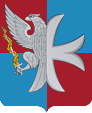 АДМИНИСТРАЦИЯ   СЕЛЬСКОГО ПОСЕЛЕНИЯ  НАЗАРЬЕВСКОЕОДИНЦОВСКОГО МУНИЦИПАЛЬНОГО РАЙОНАМОСКОВСКОЙ ОБЛАСТИП О С Т А Н О В Л Е Н И Е22.03.2018   №  22пос. МатвейковоО порядке эвакуации брошенных и разукомплектованных транспортных средств на территории сельского поселения Назарьевское Одинцовского муниципального района Московской областиВ соответствии с Кодексом Российской Федерации об административных правонарушениях, Федеральным законом от 10.12.1995 № 196-ФЗ "О безопасности дорожного движения", Федеральным законом от 06.10.2003 № 131-ФЗ "Об общих принципах организации местного самоуправления в Российской Федерации", Федеральным законом от 06.03.2006  № 35-ФЗ "О противодействии терроризму", Постановлением Правительства Российской Федерации от 12.08.1994 №  938 "О государственной регистрации  автомототранспортных средств и других видов самоходной техники на территории Российской Федерации", Законом Московской области от 30.12.2014 № 191/2014-ОЗ "О благоустройстве в Московской области", Правилами благоустройства территории сельского поселения Назарьевское Одинцовского муниципального района Московской области, утвержденных решением Совета депутатов сельского поселения Назарьевское Одинцовского муниципального района Московской области от 11.12.2017 № 10/32, и в целях обеспечения надлежащего содержания элементов благоустройства, расположенных на территории поселения,П О С Т А Н О В Л Я Ю:1. Утвердить Положение о порядке эвакуации брошенных и разукомплектованных транспортных средств на территории сельского поселения Назарьевское Одинцовского муниципального района Московской области согласно приложению № 1 к настоящему постановлению.2.   Настоящее постановление опубликовать в официальных средствах массовой информации и разместить на сайте Администрации сельского поселения Назарьевское Одинцовского муниципального района Московской области в информационно-телекоммуникационной сети «Интернет».4. Настоящее постановление вступает в силу с момента опубликования.5. Контроль за исполнением настоящего постановления оставляю за собой.Исполняющий полномочияРуководителя Администрациисельского поселения Назарьевское                      А.И. Коротченко
                                                         Приложение № 1к постановлению Администрации сельского поселения Назарьевское Одинцовского муниципального района Московской областиот 22.03.2018 № 22Положение о порядке эвакуации  брошенных и разукомплектованных транспортных средств  на территории сельского поселения Назарьевское Одинцовского муниципального районаМосковской области1. Общие положения1.1. Положение о порядке эвакуации брошенных и разукомплектованных транспортных средств на территории сельского поселения Назарьевское Одинцовского муниципального района Московской области (далее - Положение) разработано в соответствии с Кодексом Российской Федерации об административных правонарушениях, Федеральным законом от 10.12.1995 № 196-ФЗ "О безопасности дорожного движения", Федеральным законом от 06.10.2003 № 131-ФЗ "Об общих принципах организации местного самоуправления в Российской Федерации", Федеральным законом от 06.03.2006  № 35-ФЗ "О противодействии терроризму", Постановлением Правительства Российской Федерации от 12.08.1994 №  938 "О государственной регистрации автомототранспортных средств и других видов самоходной техники на территории Российской Федерации", Законом Московской области от 30.12.2014 № 191/2014-ОЗ "О благоустройстве в Московской области", Законом Московской области от 06.07.2012 № 102/2012-ОЗ "О порядке перемещения задержанных транспортных средств на специализированную стоянку, их хранения, оплаты стоимости перемещения и хранения задержанных транспортных средств, их возврата", Правилами благоустройства сельского поселения Назарьевское Одинцовского муниципального района Московской области, утвержденных решением Совета депутатов сельского поселения Назарьевское Одинцовского муниципального района Московской области от 11.12.2017 № 10/32.1.2. Настоящее Положение определяет порядок  эвакуации брошенных и разукомплектованных транспортных средств (далее - транспортные средства) на территории сельского поселения Назарьевское Одинцовского муниципального района Московской области.1.3. В целях настоящего Положения используются следующие определения:1.3.1. Брошенным автотранспортом признается транспортное средство, от которого собственник в установленном порядке отказался, которое не имеет собственника или собственник которого неизвестен. 1.3.2. Разукомплектованным признается транспортное средство, с которого демонтированы составные части, агрегаты, детали, а также нарушена его целостность, в результате чего транспортное средство не может применяться по назначению.1.4. Работы по выявлению, учету, организационному обеспечению временного перемещения на специально отведенную площадку, ответственного хранения, утилизации транспортных средств осуществляются  комиссией по выявлению, перемещению, утилизации брошенных и разукомплектованных транспортных средств на территории сельского поселения Назарьевское Одинцовского муниципального района Московской области (далее - Комиссия).В состав Комиссии включаются:- сотрудники Администрации сельского поселения Назарьевское Одинцовского муниципального района Московской области,- сотрудники муниципального бюджетного учреждения сельского поселения Назарьевское Одинцовского муниципального района Московской области «Назарьевское»,- инспектор государственного административно-технического надзора (при необходимости);- участковый уполномоченный Успенского отдела полиции Межмуниципального управления МВД России «Одинцовское» (при необходимости);- инспектор ОГИБДД Межмуниципального управления МВД России «Одинцовское» (при необходимости);- инспектор государственного пожарного надзора по Одинцовскому муниципальному району (при необходимости).Состав Комиссии утверждается распоряжением Администрации сельского поселения Назарьевское Одинцовского муниципального района Московской области.2. Выявление, учет и перемещение брошенных и разукомплектованных транспортных средств2.1. Выявлению и учету подлежат транспортные средства, расположенные на территории сельского поселения Назарьевское Одинцовского муниципального района Московской области и имеющие признаки брошенных или разукомплектованных, нарушающих своим внешним видом и местом нахождения требования действующего законодательства в сфере обеспечения чистоты, порядка и благоустройства, а именно:- находящиеся в аварийном/разукомплектованном состоянии, в том числе сгоревшие;- являющиеся очагом навала мусора;- загромождающие проезды, дворы  либо создающие помехи дорожному движению, работе уборочной и специальной техники, либо расположенные на газонах, детских площадках, в непосредственной близости от жилых домов, контейнерных и бункерных площадок, на объектах коммуникаций, при этом длительное время находящиеся в недвижимом состоянии.2.2. В целях выявления брошенных или разукомплектованных  транспортных средств сотрудники муниципального бюджетного учреждения сельского поселения Назарьевское Одинцовского муниципального района Московской области «Назарьевское», ответственные за вопросы благоустройства, производят обследование территории сельского поселения Назарьевское Одинцовского муниципального района Московской области.2.3. Основаниями для учета транспортного средства как брошенного являются:- акт осмотра брошенного транспортного средства (приложение № 1 к настоящему Положению);- предписание органов административно-технического надзора;- представление органов государственного пожарного надзора, правоохранительных органов;- личные заявления собственников транспортных средств, в том числе письменные отказы собственников транспортных средств от прав на них;- заявления жителей, эксплуатационных, коммунальных и дорожных служб и иных предприятий сельского поселения Назарьевское;- установленное отсутствие сведений о владельце транспортного средства, данные о снятии транспортного средства с учета согласно данным, имеющимся в распоряжении ОГИБДД МУ МВД России «Одинцовское» (далее ОГИБДД), Успенского отдела полиции Межмуниципального управления МВД России "Одинцовское" (далее  МУ МВД).3.Порядок эвакуации транспортного средства3.1. После получения сведений о нахождении либо выявлении на территории сельского поселения Назарьевское транспортных средств с признаками  брошенных и разукомплектованных Комиссией принимаются меры к установлению их владельцев, адреса их регистрации по месту жительства или по месту пребывания (в отношении физических лиц), адреса места нахождения (в отношении юридических лиц) путем направления запросов в ОГИБДД МУ МВД России «Одинцовское» и иные организации. При нахождении либо выявлении транспортных средств с признаками брошенных и разукомплектованных на придомовой территории многоквартирных жилых домов работу по установлению владельцев выполняют соответствующие управляющие компании.3.2. После установления владельца транспортного средства Комиссия обращается к нему с письменным уведомлением (приложение № 2 к настоящему Положению) о необходимости:а) своими силами и за свой счет эвакуировать/утилизировать транспортное средство в случае прекращения его эксплуатации;б) переместить транспортное средство в предназначенное для его хранения место;в) написать заявление об отказе от прав собственности на транспортное средство.Владелец транспортного средства предупреждается о возможности перемещения транспортного средства на площадку временного хранения до вынесения судебного решения в случае невыполнения вышеуказанных действий  в течение установленного срока с момента получения извещения.В случае невозможности выявления владельца транспортного средства после принятия всех необходимых мер, уведомление размещается на транспортном средстве на срок не менее десяти дней.Информация о намерении переместить автотранспорт в отведенное для его временного хранения место публикуется также на сайте Администрации сельского поселения Назарьевское  в информационно-телекоммуникационной сети "Интернет".3.3. В случае невыполнения в указанный срок владельцем транспортного средства вышеуказанных требований, предусмотренных настоящим Положением, а также по истечении двадцати дней с момента размещения уведомления на транспортном средстве, владельца которого не удалось установить, Комиссией составляется Акт об эвакуации брошенного транспортного средства  (приложение № 3 к настоящему Положению).В Акт об эвакуации брошенного транспортного средства вносятся сведения:- дата постановки на учет;- местоположение транспортного средства с составлением схемы;- сведения о владельце (при наличии);- основания принятия транспортного средства на учет в качестве  брошенного, предусмотренные настоящим  Положением;- признаки отнесения имущества к  брошенному;- определяемые визуально сведения о техническом состоянии ТС и его комплектности, а также имеющиеся в наличии идентификационные данные: VIN; номера кузова, шасси, двигателя, государственные регистрационные номера с указанием их количества.Приложениями к Акту осмотра являются:- схема местоположения транспортного средства;- документы, являющиеся основаниями постановки транспортного средства на учет в качестве бесхозяйного, брошенного;- документы, полученные в ходе проведения мероприятий по установлению владельца;- уведомление в соответствии с настоящим Положением (при наличии);- фотоматериалы.Осмотренное транспортное средство опечатывается. В случае если опечатывание невозможно ввиду разукомплектованности транспортного средства Комиссия принимает решение о том, что транспортное средство не опечатывается, о чем в акте делается соответствующая запись.3.4. На основании акта осмотра транспортное средство подлежит эвакуации на специально отведенную территорию (площадку) для временного хранения.3.5. Один экземпляр акта осмотра вручается присутствующему владельцу эвакуируемого транспортного средства под роспись либо направляется ему заказным письмом на следующий день после составления акта. Не присутствующему при эвакуации известному (установленному) владельцу транспортного средства акт осмотра направляется заказным письмом с уведомлением на следующий день после его составления.3.6. Эвакуация транспортных средств на специально отведенную территорию  (площадку) и временное хранение осуществляется специально уполномоченной организацией. При осуществлении указанных действий должна быть обеспечена сохранность транспортного средства в состоянии, указанном в акте. Организация, уполномоченная на эвакуацию транспортных средств на специально отведенную территорию (площадку) и временное хранение транспортных средств, а также территория (площадка), предназначенная для временного хранения транспортных средств, устанавливаются постановлением Администрации сельского поселения Назарьевское в порядке, установленном действующим законодательством.3.7. В случае эвакуации транспортного средства на специально отведенную территорию (площадку) для временного хранения Администрация  поселения  в течение пяти дней с момента эвакуации направляет повторное уведомление заказным письмом владельцу транспортного средства (в случае его отсутствия при осмотре и эвакуации транспортного средства) с указанием местонахождения транспортного средства.В случае если владелец эвакуируемого транспортного средства неизвестен, сведения об эвакуированном транспортном средстве и месте его хранения размещаются на сайте Администрации сельского поселения Назарьевское в течение 10 рабочих дней с момента эвакуации. 4. Условия хранения эвакуированных транспортных средств на специально отведенной территории (площадке) для временного хранения4.1. Транспортное средство хранится на специально отведенной территории (площадке) для временного хранения специально уполномоченной организации до принятия судом решения о признании транспортного средства бесхозяйным в установленном порядке либо до обращения владельца транспортного средства или его уполномоченного лица за выдачей ему транспортного средства.4.2. Комиссия осуществляет учет эвакуированных транспортных средств в соответствующем журнале.В журнал заносятся сведения о направлении на хранение транспортного средства с указанием даты принятия на хранение, основания приема на хранение, даты и номера акта.Специально уполномоченная организация принимает все меры для обеспечения сохранности транспортного средства в состоянии, в котором транспортное средство доставлено на хранение, отвечает за их утрату или повреждение перед владельцем транспортного средства с учетом естественного износа.4.3. Выдача транспортного средства владельцу или его представителю производится специально уполномоченной организацией на основании акта выдачи транспортного средства после предъявления владельцем или его представителем документов, подтверждающих личность и полномочия этих лиц (паспорт владельца транспортного средства или его уполномоченного представителя, паспорт транспортного средства или иной документ, подтверждающий законность лица владеть и пользоваться транспортным средством, доверенность представителя владельца транспортного средства) и оплаты расходов за эвакуацию и хранение транспортного средства.В акте выдачи транспортного средства указывается информация о вскрытии и проверке номера кузова и других данных транспортного средства.О выдаче транспортного средства делается запись в журнале с указанием даты, времени выдачи транспортного средства, лица, получившего его, с указанием документов, удостоверяющих личность и право его владения транспортным средством, наличие претензий по сохранности.Вывоз транспортного средства со специально отведенной территории для временного хранения осуществляется силами и средствами владельца транспортного средства.4.4. Эвакуация транспортного средства осуществляются за счет средств бюджета сельского поселения Назарьевское путем заключения договора с специально уполномоченной организацией. Хранение транспортного средства осуществляются за счет средств бюджета сельского поселения Назарьевское путем заключения договора с специально уполномоченной организацией.4.5. Стоимость расходов, связанных с эвакуацией, хранением транспортного средства, взыскивается специально уполномоченной организацией с владельца транспортного средства, существовавшего на момент эвакуации и период хранения в соответствии с законодательством.4.6. Компенсация расходов специально уполномоченной организации, связанных с эвакуацией, хранением транспортного средства, признанного судом бесхозяйным, осуществляется путем реализации данного транспортного средства специально уполномоченной организацией в соответствии с законодательством.5. Порядок рассмотрения споров и претензий5.1. Все споры и претензии, возникшие в процессе осуществления исполнения работ по эвакуации транспортных средств, с признаками брошенных, в том числе по вновь открывшимся обстоятельствам, разрешаются в порядке, установленном действующим законодательством Российской Федерации.Исполняющий полномочияРуководителя Администрации					А.И.КоротченкоПриложение № 1 к Положению о порядке эвакуации  брошенных и разукомплектованныхтранспортных средств на территории
сельского поселения Назарьевское Одинцовского муниципального района Московской областиАктосмотра брошенного (разукомплектованного) транспортного средстваот "___"___________ 201__г."____" часов "____" минут                                              ___________________                                                                                                   (место составления)Комиссия в составе:1. ___________________________________________________________________              (должность, фамилия, имя, отчество представителя)2. ___________________________________________________________________              (должность, фамилия, имя, отчество представителя)3. ___________________________________________________________________              (должность, фамилия, имя, отчество представителя)составили  настоящий  акт  о  том,  что  в соответствии  с  Положением  о порядке  эвакуации  брошенных и разукомплектованных транспортных  средств на территории сельского поселения Назарьевское Одинцовского муниципального района Московской области,  проведен осмотр  транспортного средства,  находящегося___________________________________________________________________      (место расположения осматриваемого транспортного средства)___________________________________________________________________       (ориентировочное время стоянки транспортного средства)Осмотром установлено:Марка автомобиля ___________________________________________________________________Государственный номер ___________________________________________________________________Номер двигателя ______________________________________________________________________________________________________________________________________ (краткое описание состояния транспортного средства, имеющиеся повреждения)___________________________________________________________________Сведения о владельце ___________________________________________________________________(фамилия, имя, отчество, место работы)Заключение комиссии:___________________________________________________________________Подписи членов комиссии: ___________________________________________________________________Приложение № 2 к Положению о порядке эвакуации  брошенных и разукомплектованныхтранспортных средств на территории
сельского поселения Назарьевское Одинцовского муниципального района Московской области                                                 Владельцу (законному представителю владельца)___________________________________________                                                                                                                 (Ф.И.О.)транспортного средства марки ________________государственный регистрационный знак _______,проживающему по адресу: ___________________ __________________________________________                                                       Уведомлениеот "___"___________ 201__г.        Ввиду  того,  что принадлежащее Вам транспортное средство обнаружено с  признаками брошенного  и препятствует уборке территории, проезду аварийной и специальной техники (и т.д.) __________________________________________________________________________________________________________________________________(наименование органа, организации)в   соответствии   с   Положением   о   порядке   эвакуации брошенных и разукомплектованных транспортных средств на территории    сельского    поселения   Назарьевское Одинцовского муниципального района Московской области,  Вам необходимо  убрать  Ваше  транспортное  средство  в течение 5 календарных дней с момента получения настоящего уведомления.Телефон для справок _______________________________________________________________________ _________________________________________ __________________________________________________________________       (должность)          (подпись)               (Ф.И.О.)Приложение № 3
к Положению о порядке эвакуации  брошенных и разукомплектованныхтранспортных средств на территории
сельского поселения Назарьевское Одинцовского муниципального района Московской областиАкт № _______об эвакуации брошенного  транспортного средстваот "___"___________ 201__г."____" часов "____" минут                                                ___________________                                                                                                    (место составления)Комиссия в составе ___________________________________________________________________(должность, звание, фамилия, инициалы)____________________________________________________________________________________________________________________________________________________________________________________________________________приняла решение о необходимости эвакуации транспортного средства:___________________________________________________________________(местоположение транспортного средства)___________________________________________________________________(сведения о владельце транспортного средства)___________________________________________________________________(основания принятия транспортного средства на учет в качестве бесхозяйного, брошенного)___________________________________________________________________(марка транспортного средства, государственный регистрационный знак, VIN,___________________________________________________________________цвет, государственные номера и их количество, номера двигателя, шасси и др.)___________________________________________________________________(каким образом опечатано после вскрытия)в связи с тем, что ___________________________________________________________________.(признаки отнесения имущества к  брошенному)Сведения о проверке на угон и принадлежность ___________________________.На момент осмотра транспортное средство имело:- механические повреждения _____________________________________________;- автопринадлежности (антенны, колпаки и т.п.) ______________________________________________________________________________________________________________________________________.В салоне находились следующие вещи: ___________________________________________________________________.Члены комиссии: __________________ _____________ _________________                                    (должность)                (роспись)                 (Ф.И.О.)                __________________ _____________ ________________________                       (должность)                  (роспись)                            (Ф.И.О.)